Государственная итоговая аттестация  Государственная итоговая аттестация выпускников 9 и 11 классов после освоения ими программ основного и среднего (полного) общего образования  является обязательной. Формы проведения ГИА 9 – основной государственный экзамен (ОГЭ)  Формы проведения ГИА 11 – единый государственный экзамен (ЕГЭ)       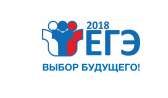 Официальный
информационный
портал ЕГЭ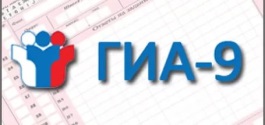  Официальный 
информационный 
портал ГИА9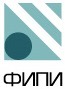 Федеральный
институт 
педагогических 
измерений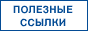   Сайт информационной поддержки ЕГЭ в Свердловской области-http://ege.midural.ru  Министерства общего и профессионального образования Свердловской области-   http://www.minobraz.ru/  Федеральный портал, посвященный ЕГЭ-http://ege.edu.ru/ru/     Федеральная служба по надзору в сфере образования и науки http://www.obrnadzor.gov.ru/ru/      Федеральный институт педагогических измерений http://www.fipi.ru   Словарь ЕГЭ-http://www.ege.edu.ru/ru/main/brief-glossary/  Открытый банк заданий ОГЭ-http://www.fipi.ru/content/otkrytyy-bank-zadaniy-oge  Открытый банк заданий ЕГЭ-http://www.fipi.ru/content/otkrytyy-bank-zadaniy-ege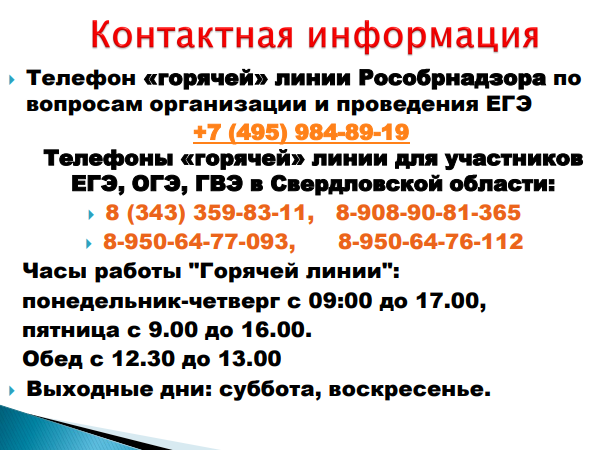 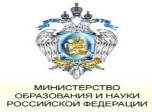  Министерство 
образования 
и науки РФ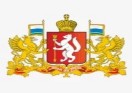 Министерство
общего и проф.
образования 
Свердловской
области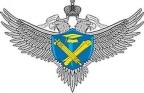 Федеральная 
служба 
по надзору
в сфере
образования  Сайт информационной поддержки ЕГЭ в Свердловской области-http://ege.midural.ru  Министерства общего и профессионального образования Свердловской области-   http://www.minobraz.ru/  Федеральный портал, посвященный ЕГЭ-http://ege.edu.ru/ru/     Федеральная служба по надзору в сфере образования и науки http://www.obrnadzor.gov.ru/ru/      Федеральный институт педагогических измерений http://www.fipi.ru   Словарь ЕГЭ-http://www.ege.edu.ru/ru/main/brief-glossary/  Открытый банк заданий ОГЭ-http://www.fipi.ru/content/otkrytyy-bank-zadaniy-oge  Открытый банк заданий ЕГЭ-http://www.fipi.ru/content/otkrytyy-bank-zadaniy-ege